Heimatverein Heilsbronn e.V.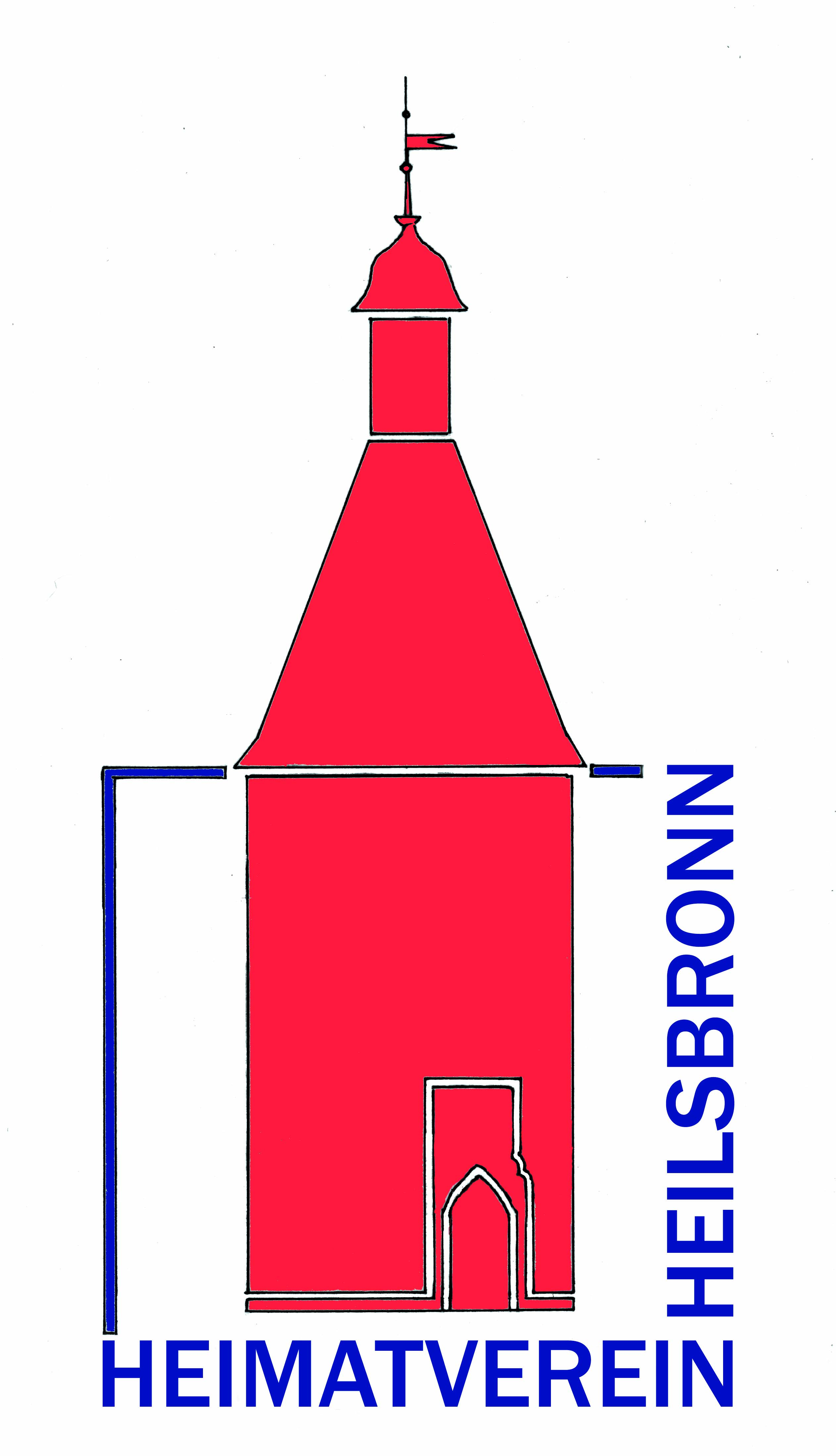 Heimatverein Heilsbronn e.V.Dr. Barbara KaulbachHauptstraße 5 91560 HeilsbronnBeitrittserklärungHiermit erkläre ich ab dem ___________________ meinen/unseren Beitritt zum Heimatverein Heilsbronn e.V.Einzelmitgliedschaft (12 Euro Jahresbeitrag)		  Schüler/in oder  Student/in (beitragsfrei)								  Schulende/Studiumsende am: ____________Familienmitgliedschaft (18 Euro Jahresbeitrag)    	  Auszubildende/r (5 Euro Jahresbeitrag)	  Ausbildungsende am: ________________		Vorname, Name		__________________________________________Straße/Nr.			__________________________________________Postleitzahl/Wohnort		__________________________________________Geburtsdatum			__________________________________________*Email				__________________________________________*Telefon			__________________________________________Ehe-/Lebenspartner (bei Familienmitgliedschaft)Vorname, Name     ___________________________	Geburtsdatum	     ________________*Angaben freiwilligKinder (bis zum 18.Lebensjahr beitragsfrei)Vorname, Name     ___________________________	Geburtsdatum	     ________________Vorname, Name     ___________________________	Geburtsdatum	     ________________Vorname, Name     ___________________________	Geburtsdatum	     ________________SEPA-LastschriftmandatZahlungsempfänger:				Heimatverein Heilsbronn e.V.						Hauptstraße 5, 91560 HeilsbronnGläubiger-Identifikationsnummer:		DE85ZZZ00000501190Mandatsreferenz:				Mitgliedsnummer (wird mit Eintrittsbestätigung mitgeteilt)SEPA-Lastschrift-MandatIch ermächtige  den Heimatverein Heilsbronn e.  V. Zahlungen von meinem Konto mittelsLastschrift einzuziehen. Zugleich weise ich mein Kreditinstitut an, die vom Heimatverein Heilsbronn e. V.auf mein Konto gezogene Lastschriften einzulösen.Hinweis: Ich kann innerhalb von acht Wochen, beginnend ab dem Belastungsdatum, die Erstattungdes belasteten Betrages verlangen. Es gelten dabei die mit meinem Kreditinstitut vereinbartenBedingungen.Zahlungsart:	Wiederkehrende Zahlung IBAN des Zahlungspflichtigen:		____________________________________BIC:					 ____________________________________Name des Kreditinstituts:		 _____________________________________Name des Kontoinhabers :		______________________________________Ich habe Kenntnis genommen, dass der Einzug des  Jahresbeitrages Anfang Februar erfolgt.